Plant and Equipment Risk Management Form1. Hazard Management Details – General1. Hazard Management Details – General1. Hazard Management Details – GeneralPlant/Equipment Item: Metal Lathe Make/Model No.: Serial No.: School / Work Location:       Region:      Region:      Name of Person(s) Conducting Activity:Name of Person(s) Conducting Activity:Date Conducted:      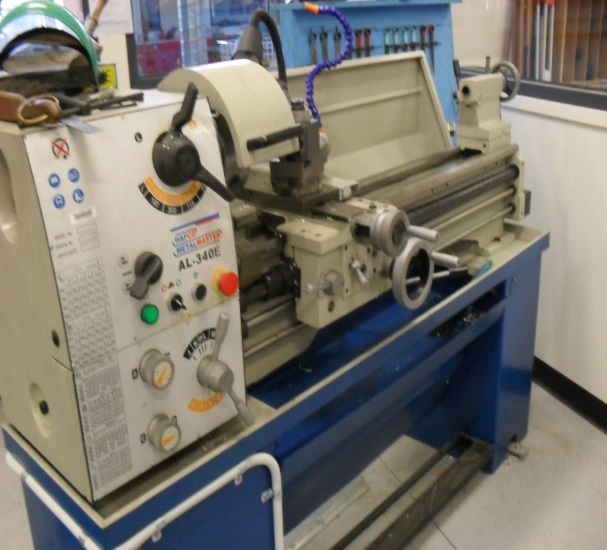 Description of Use:A metal lathe is used to machine metal stock to size by removing excess material from a rotating metal stock via the use of a variety of cutting tools.  Summary of Key Risks: (refer to appropriate subsections)EntanglementImpact and cuttingPressurised contentElectricityErgonomicsNoiseFrictionConditionSlips/trips/falls 2.  Documentation2.  Documentation2.  DocumentationRelevant Legislation/StandardsY / NCommentsIs plant required to be registered?Y   N Is a user license required?Y   N  Key Reference material AS 4024.3101  Safety of machinery - Materials cutting - Milling machines (including boring machines) - Safety requirementsAS/NZS 3760 In service safety inspection and testing of electrical equipmentAS 4024.1 Safety of machinery  Plant DocumentationY / NCommentsAre operator’s manuals accessible?Y   N  Is this a restricted use item?Y   N  Does this item require safe use documents/test?Y   N  3. Hazard Identification3. Hazard IdentificationHazards InspectedHazards InspectedRisk AssessmentRisk AssessmentRisk AssessmentDescription of RiskControl MeasuresConsLikeRiskLevelENTANGLEMENTCan anyone’s hair, clothing, gloves, cleaning brushes, tools, rags or other materials become entangled with moving parts of the plant or materials?Y  NMajorPossibleHighLong hair, loose clothing, rags, cleaning brushes and jewellery could become entangled in the moving parts of the equipment.Ensure hair, loose clothing, rags and jewellery is kept clear of moving parts when in use.Overalls can be used to restrict loose clothing.  Hair ties/hair nets must be used to secure long hair.Ensure inappropriate jewellery and accessories (e.g. bracelets) are not worn when operating equipment.Maintain red emergency stop button in good working order and ensure it is checked regularly as part of the maintenance schedule.Hazards InspectedHazards InspectedRisk AssessmentRisk AssessmentRisk AssessmentDescription of RiskControl MeasuresConsLikeRiskLevelIMPACT AND CUTTINGCan anyone be crushed/cut/struck etc. due to:The exposed moving parts present a risk to an operator’s hands and body parts.Brake does not stop machine immediately and may continue to rotate after machine is disabled.Ensure operator’s hands and body parts are kept clear of moving parts during operation and maintenance.Ensure work pieces are appropriately secured prior to operation.Install guard and interlock over chuck.  Where applicable, ensure the outer spindle arm from the headstock is guarded. Ensure operator has been trained in safe work practices and appropriate PPE (e.g. eye protection) is worn whilst operating equipment.Consideration must be given to diameter and length of material, so it can be machined safely.Material falling off the plant?Y  NThe exposed moving parts present a risk to an operator’s hands and body parts.Brake does not stop machine immediately and may continue to rotate after machine is disabled.Ensure operator’s hands and body parts are kept clear of moving parts during operation and maintenance.Ensure work pieces are appropriately secured prior to operation.Install guard and interlock over chuck.  Where applicable, ensure the outer spindle arm from the headstock is guarded. Ensure operator has been trained in safe work practices and appropriate PPE (e.g. eye protection) is worn whilst operating equipment.Consideration must be given to diameter and length of material, so it can be machined safely.Uncontrolled/unexpected movement of plant/load?Y  NThe exposed moving parts present a risk to an operator’s hands and body parts.Brake does not stop machine immediately and may continue to rotate after machine is disabled.Ensure operator’s hands and body parts are kept clear of moving parts during operation and maintenance.Ensure work pieces are appropriately secured prior to operation.Install guard and interlock over chuck.  Where applicable, ensure the outer spindle arm from the headstock is guarded. Ensure operator has been trained in safe work practices and appropriate PPE (e.g. eye protection) is worn whilst operating equipment.Consideration must be given to diameter and length of material, so it can be machined safely.Lack of capacity to slow, stop or immobilise plant?Y  NMajorUnlikelyMediumThe exposed moving parts present a risk to an operator’s hands and body parts.Brake does not stop machine immediately and may continue to rotate after machine is disabled.Ensure operator’s hands and body parts are kept clear of moving parts during operation and maintenance.Ensure work pieces are appropriately secured prior to operation.Install guard and interlock over chuck.  Where applicable, ensure the outer spindle arm from the headstock is guarded. Ensure operator has been trained in safe work practices and appropriate PPE (e.g. eye protection) is worn whilst operating equipment.Consideration must be given to diameter and length of material, so it can be machined safely.The plant tipping or rolling over?Y  NThe exposed moving parts present a risk to an operator’s hands and body parts.Brake does not stop machine immediately and may continue to rotate after machine is disabled.Ensure operator’s hands and body parts are kept clear of moving parts during operation and maintenance.Ensure work pieces are appropriately secured prior to operation.Install guard and interlock over chuck.  Where applicable, ensure the outer spindle arm from the headstock is guarded. Ensure operator has been trained in safe work practices and appropriate PPE (e.g. eye protection) is worn whilst operating equipment.Consideration must be given to diameter and length of material, so it can be machined safely.Parts of the plant disintegrating or collapsing?Y  NSevereRareMediumThe exposed moving parts present a risk to an operator’s hands and body parts.Brake does not stop machine immediately and may continue to rotate after machine is disabled.Ensure operator’s hands and body parts are kept clear of moving parts during operation and maintenance.Ensure work pieces are appropriately secured prior to operation.Install guard and interlock over chuck.  Where applicable, ensure the outer spindle arm from the headstock is guarded. Ensure operator has been trained in safe work practices and appropriate PPE (e.g. eye protection) is worn whilst operating equipment.Consideration must be given to diameter and length of material, so it can be machined safely.Contact with moving parts during testing, inspection, operation, maintenance, cleaning or repair?Y  NModerateRareLowThe exposed moving parts present a risk to an operator’s hands and body parts.Brake does not stop machine immediately and may continue to rotate after machine is disabled.Ensure operator’s hands and body parts are kept clear of moving parts during operation and maintenance.Ensure work pieces are appropriately secured prior to operation.Install guard and interlock over chuck.  Where applicable, ensure the outer spindle arm from the headstock is guarded. Ensure operator has been trained in safe work practices and appropriate PPE (e.g. eye protection) is worn whilst operating equipment.Consideration must be given to diameter and length of material, so it can be machined safely.Being thrown off or under the plant?Y  NThe exposed moving parts present a risk to an operator’s hands and body parts.Brake does not stop machine immediately and may continue to rotate after machine is disabled.Ensure operator’s hands and body parts are kept clear of moving parts during operation and maintenance.Ensure work pieces are appropriately secured prior to operation.Install guard and interlock over chuck.  Where applicable, ensure the outer spindle arm from the headstock is guarded. Ensure operator has been trained in safe work practices and appropriate PPE (e.g. eye protection) is worn whilst operating equipment.Consideration must be given to diameter and length of material, so it can be machined safely.Contact with sharp or flying objects? (e.g. work pieces being ejected)Y  NModerate PossibleMediumThe exposed moving parts present a risk to an operator’s hands and body parts.Brake does not stop machine immediately and may continue to rotate after machine is disabled.Ensure operator’s hands and body parts are kept clear of moving parts during operation and maintenance.Ensure work pieces are appropriately secured prior to operation.Install guard and interlock over chuck.  Where applicable, ensure the outer spindle arm from the headstock is guarded. Ensure operator has been trained in safe work practices and appropriate PPE (e.g. eye protection) is worn whilst operating equipment.Consideration must be given to diameter and length of material, so it can be machined safely.The mobility of the plant?Y  NThe exposed moving parts present a risk to an operator’s hands and body parts.Brake does not stop machine immediately and may continue to rotate after machine is disabled.Ensure operator’s hands and body parts are kept clear of moving parts during operation and maintenance.Ensure work pieces are appropriately secured prior to operation.Install guard and interlock over chuck.  Where applicable, ensure the outer spindle arm from the headstock is guarded. Ensure operator has been trained in safe work practices and appropriate PPE (e.g. eye protection) is worn whilst operating equipment.Consideration must be given to diameter and length of material, so it can be machined safely.Inappropriate parts and accessories being used?Y  NThe exposed moving parts present a risk to an operator’s hands and body parts.Brake does not stop machine immediately and may continue to rotate after machine is disabled.Ensure operator’s hands and body parts are kept clear of moving parts during operation and maintenance.Ensure work pieces are appropriately secured prior to operation.Install guard and interlock over chuck.  Where applicable, ensure the outer spindle arm from the headstock is guarded. Ensure operator has been trained in safe work practices and appropriate PPE (e.g. eye protection) is worn whilst operating equipment.Consideration must be given to diameter and length of material, so it can be machined safely.OtherY  NThe exposed moving parts present a risk to an operator’s hands and body parts.Brake does not stop machine immediately and may continue to rotate after machine is disabled.Ensure operator’s hands and body parts are kept clear of moving parts during operation and maintenance.Ensure work pieces are appropriately secured prior to operation.Install guard and interlock over chuck.  Where applicable, ensure the outer spindle arm from the headstock is guarded. Ensure operator has been trained in safe work practices and appropriate PPE (e.g. eye protection) is worn whilst operating equipment.Consideration must be given to diameter and length of material, so it can be machined safely.Hazards InspectedHazards InspectedRisk AssessmentRisk AssessmentRisk AssessmentRisk AssessmentDescription of RiskControl MeasuresConsLikeRiskLevelSHEARINGCan anyone’s body parts be sheared between two parts of plant, or between a part of the plant and a work piece or structure?Y  NPRESSURISED CONTENTCan anyone come into contact with fluids or gases under high pressure, due to plant failure or misuse of the plant?Y  NMinorPossibleMediumCutting fluid being incorrectly directed or hose bursting.Cutting fluid being incorrectly directed or hose bursting.Operator to ensure fluid is correctly directed on work piece and eye protection worn at all times  ELECTRICITYCan anyone be injured or burnt due to:Damaged or frayed electrical cords.Damaged or frayed electrical cords.Operator to check for damaged electrical cords prior to use.Ensure equipment is serviced on a regular basis, tested and tagged (if not hardwired) and appropriate isolation procedures (e.g. lock out tags) are in place.Live electrical conductors? (e.g. exposed wires)Y  NDamaged or frayed electrical cords.Damaged or frayed electrical cords.Operator to check for damaged electrical cords prior to use.Ensure equipment is serviced on a regular basis, tested and tagged (if not hardwired) and appropriate isolation procedures (e.g. lock out tags) are in place.Working in close proximity to electrical conductors?Y  NDamaged or frayed electrical cords.Damaged or frayed electrical cords.Operator to check for damaged electrical cords prior to use.Ensure equipment is serviced on a regular basis, tested and tagged (if not hardwired) and appropriate isolation procedures (e.g. lock out tags) are in place.Access to electricity?Y  NDamaged or frayed electrical cords.Damaged or frayed electrical cords.Operator to check for damaged electrical cords prior to use.Ensure equipment is serviced on a regular basis, tested and tagged (if not hardwired) and appropriate isolation procedures (e.g. lock out tags) are in place.Damaged or poorly maintained electrical leads, cables or switches?Y  NMajorUnlikelyMediumDamaged or frayed electrical cords.Damaged or frayed electrical cords.Operator to check for damaged electrical cords prior to use.Ensure equipment is serviced on a regular basis, tested and tagged (if not hardwired) and appropriate isolation procedures (e.g. lock out tags) are in place.Water near electrical equipment?Y  NDamaged or frayed electrical cords.Damaged or frayed electrical cords.Operator to check for damaged electrical cords prior to use.Ensure equipment is serviced on a regular basis, tested and tagged (if not hardwired) and appropriate isolation procedures (e.g. lock out tags) are in place.Lack of isolation procedures?Y  NDamaged or frayed electrical cords.Damaged or frayed electrical cords.Operator to check for damaged electrical cords prior to use.Ensure equipment is serviced on a regular basis, tested and tagged (if not hardwired) and appropriate isolation procedures (e.g. lock out tags) are in place.OtherY  NDamaged or frayed electrical cords.Damaged or frayed electrical cords.Operator to check for damaged electrical cords prior to use.Ensure equipment is serviced on a regular basis, tested and tagged (if not hardwired) and appropriate isolation procedures (e.g. lock out tags) are in place.Hazards InspectedHazards InspectedRisk AssessmentRisk AssessmentRisk AssessmentDescription of RiskControl MeasuresConsLikeRiskLevelERGONOMICSCan anyone be injured due to:Plant may be incorrectly positioned in relation to walkways and or work being undertaken may intrude on walkways.Ensure plant is positioned in such a manner that normal operations do not intrude on walkways and where other operations may impede on pedestrian safety, isolate area until operation has ceased.Poorly designed workstation?Y  NPlant may be incorrectly positioned in relation to walkways and or work being undertaken may intrude on walkways.Ensure plant is positioned in such a manner that normal operations do not intrude on walkways and where other operations may impede on pedestrian safety, isolate area until operation has ceased.Repetitive body movement?Y  NPlant may be incorrectly positioned in relation to walkways and or work being undertaken may intrude on walkways.Ensure plant is positioned in such a manner that normal operations do not intrude on walkways and where other operations may impede on pedestrian safety, isolate area until operation has ceased.Constrained body posture or the need for excessive effort?Y  NPlant may be incorrectly positioned in relation to walkways and or work being undertaken may intrude on walkways.Ensure plant is positioned in such a manner that normal operations do not intrude on walkways and where other operations may impede on pedestrian safety, isolate area until operation has ceased.Design deficiency causing psychological stress?Y  NPlant may be incorrectly positioned in relation to walkways and or work being undertaken may intrude on walkways.Ensure plant is positioned in such a manner that normal operations do not intrude on walkways and where other operations may impede on pedestrian safety, isolate area until operation has ceased.Inadequate or poorly placed lighting?Y  NPlant may be incorrectly positioned in relation to walkways and or work being undertaken may intrude on walkways.Ensure plant is positioned in such a manner that normal operations do not intrude on walkways and where other operations may impede on pedestrian safety, isolate area until operation has ceased.Does the plant impact on the surrounding workplace and create potential hazards? (Consider potential impact on the design and layout of the workplace)Y  NMajorPossibleHighPlant may be incorrectly positioned in relation to walkways and or work being undertaken may intrude on walkways.Ensure plant is positioned in such a manner that normal operations do not intrude on walkways and where other operations may impede on pedestrian safety, isolate area until operation has ceased.Is the location of the plant inappropriate? (Consider potential effects due to environmental conditions and terrain)Y  NPlant may be incorrectly positioned in relation to walkways and or work being undertaken may intrude on walkways.Ensure plant is positioned in such a manner that normal operations do not intrude on walkways and where other operations may impede on pedestrian safety, isolate area until operation has ceased.OtherY  NPlant may be incorrectly positioned in relation to walkways and or work being undertaken may intrude on walkways.Ensure plant is positioned in such a manner that normal operations do not intrude on walkways and where other operations may impede on pedestrian safety, isolate area until operation has ceased.Hazards InspectedHazards InspectedRisk AssessmentRisk AssessmentRisk AssessmentDescription of RiskControl MeasuresConsLikeRisk LevelRADIATIONCan anyone using the plant, or in the vicinity of the plant suffer injury or illness due to exposure to radiation in the form of any of the following:infra-red radiationultra violet lightmicrowavesY  NNOISECan anyone using the plant, or in the vicinity of the plant, suffer injury due to exposure to noise?Y  NModerateUnlikely MediumOperation of the plant equipment can result in high noise levels.Ensure operator wears appropriate PPE (e.g. ear plugs, ear muffs) whilst operating the equipment.VIBRATIONCan anyone be injured or suffer ill-health from exposure to vibration?Y  NFRICTIONCan anyone be burnt due to contact with moving parts, materials or surfaces of the plant?Y  NModerateUnlikely MediumHand may contact metal being turned or chuck.Ensure hand is not in close proximity to work.SUFFOCATIONCan anyone be suffocated due to lack of oxygen, or atmospheric contamination? Y  NCONDITIONIs a hazard likely due to the age and condition of the plant? (Consider how hard the machine has been worked, and whether it is used constantly or rarely).Y  NPlant not serviced appropriately and/or maintained in line with manufacturer instruction can result in a risk to health and safety.Schedule planned servicing and inspection requirements in accordance with manufacturer maintenance instructions. Can anyone be injured as a result of the plant not serviced appropriately and/or maintained in line with manufacturer’s recommendations?Y  NModerateUnlikely MediumPlant not serviced appropriately and/or maintained in line with manufacturer instruction can result in a risk to health and safety.Schedule planned servicing and inspection requirements in accordance with manufacturer maintenance instructions. Hazards InspectedHazards InspectedRisk AssessmentRisk AssessmentRisk AssessmentDescription of RiskControl MeasuresConsLikeRiskLevelSLIPS/TRIPS/FALLSCan anyone using the plant, or in the vicinity of the plant, slip, trip or fall due to:Poor housekeeping allowing the build-up of waste materials or failure to immediately clean up spills could result in a slip hazard.Inappropriate placement of objects (e.g. electric cord, spare materials, bags, etc) in the immediate vicinity of the plant equipment may result in a trip hazard.Ensure appropriate cleaning and housekeeping standards are maintained at all times to minimise the risk of a slip, trip or fall.Uneven, slippery or steep work surfaces?Y  NPoor housekeeping allowing the build-up of waste materials or failure to immediately clean up spills could result in a slip hazard.Inappropriate placement of objects (e.g. electric cord, spare materials, bags, etc) in the immediate vicinity of the plant equipment may result in a trip hazard.Ensure appropriate cleaning and housekeeping standards are maintained at all times to minimise the risk of a slip, trip or fall.Poor housekeeping, e.g. spillage in the vicinity?Y  NMinorPossibleMediumPoor housekeeping allowing the build-up of waste materials or failure to immediately clean up spills could result in a slip hazard.Inappropriate placement of objects (e.g. electric cord, spare materials, bags, etc) in the immediate vicinity of the plant equipment may result in a trip hazard.Ensure appropriate cleaning and housekeeping standards are maintained at all times to minimise the risk of a slip, trip or fall.Obstacles being placed in the vicinity of the plant?Y  NMinorPossibleMediumPoor housekeeping allowing the build-up of waste materials or failure to immediately clean up spills could result in a slip hazard.Inappropriate placement of objects (e.g. electric cord, spare materials, bags, etc) in the immediate vicinity of the plant equipment may result in a trip hazard.Ensure appropriate cleaning and housekeeping standards are maintained at all times to minimise the risk of a slip, trip or fall.Inappropriate or poorly maintained floor or walking surfaces (i.e. lack of a slip-resistant surface, unprotected holes, penetrations or gaps?)Y  NPoor housekeeping allowing the build-up of waste materials or failure to immediately clean up spills could result in a slip hazard.Inappropriate placement of objects (e.g. electric cord, spare materials, bags, etc) in the immediate vicinity of the plant equipment may result in a trip hazard.Ensure appropriate cleaning and housekeeping standards are maintained at all times to minimise the risk of a slip, trip or fall.If operating or maintaining plant at height can anyone slip, trip or fall due to:Poor housekeeping allowing the build-up of waste materials or failure to immediately clean up spills could result in a slip hazard.Inappropriate placement of objects (e.g. electric cord, spare materials, bags, etc) in the immediate vicinity of the plant equipment may result in a trip hazard.Ensure appropriate cleaning and housekeeping standards are maintained at all times to minimise the risk of a slip, trip or fall.Use of work platforms, stairs or ladders?Y  NPoor housekeeping allowing the build-up of waste materials or failure to immediately clean up spills could result in a slip hazard.Inappropriate placement of objects (e.g. electric cord, spare materials, bags, etc) in the immediate vicinity of the plant equipment may result in a trip hazard.Ensure appropriate cleaning and housekeeping standards are maintained at all times to minimise the risk of a slip, trip or fall.Lack of guardrails or other suitable edge protection?Y  NPoor housekeeping allowing the build-up of waste materials or failure to immediately clean up spills could result in a slip hazard.Inappropriate placement of objects (e.g. electric cord, spare materials, bags, etc) in the immediate vicinity of the plant equipment may result in a trip hazard.Ensure appropriate cleaning and housekeeping standards are maintained at all times to minimise the risk of a slip, trip or fall.OtherY  NPoor housekeeping allowing the build-up of waste materials or failure to immediately clean up spills could result in a slip hazard.Inappropriate placement of objects (e.g. electric cord, spare materials, bags, etc) in the immediate vicinity of the plant equipment may result in a trip hazard.Ensure appropriate cleaning and housekeeping standards are maintained at all times to minimise the risk of a slip, trip or fall.Hazards InspectedHazards InspectedRisk AssessmentRisk AssessmentRisk AssessmentRisk AssessmentDescription of RiskDescription of RiskControl MeasuresConsConsLikeRiskLevelFIRE AND EXPLOSIONCan anyone be injured by fire?Y  NCan anyone be injured by explosion of gases, vapours, liquids, dusts, or other substances?Y  NTEMPERATURE/MOISTURECan anyone come into contact with objects at high or low temperatures?Y  NCan anyone suffer ill-health due to exposure to high or low temperatures?Y  NCan anyone be injured or suffer ill-health due to exposure to moisture?Y  NOTHERCan anyone be injured or suffer ill-health from exposure to:Chemicals?Y  NToxic gases or vapours?Y  NFumes/Dusts?Y  NOther? (please specify)Y  N4. Risk Assessment Signoff4. Risk Assessment Signoff4. Risk Assessment Signoff4. Risk Assessment Signoff4. Risk Assessment Signoff4. Risk Assessment Signoff4. Risk Assessment Signoff4. Risk Assessment Signoff4. Risk Assessment SignoffAuthorised By:      Authorised By:      Authorised By:      Signature:Signature:Signature:Signature:Date:      Date:      Consequence - Evaluate the consequences of a risk occurring according to the ratings in the top row3. Risk level - Calculate the level of risk by finding the intersection between the likelihood and the consequencesLikelihood - Evaluate the likelihood of an incident occurring according to the ratings in the left hand column4.  Risk Level/Rating and Actions 